Matematika – VI. A(domácí činnost na 21. 4. 2020)Úterý 21. 4. 2020Téma: Trojúhelník – základní pojmy, vnější a vnitřní úhel trojúhelníkuČíslo hodiny: 129Nejprve si proveďte kontrolu úkolů z minulého týdne. Vyřešené úkoly najdete na internetových stránkách školy pod zadáním práce na čtvrtek 16. 4. 2020. Dnešní hodinu začneme novou velkou kapitolu, která nás bude provázet až do konce školního roku. Budeme se snažit co nejvíce se dozvědět o trojúhelníku.Nejprve si zavedeme pojem trojúhelník a vše, co s ním souvisí. Posléze si vysvětlíme pojmy vnitřní a vnější úhel. Na závěr si vyřešíme několik jednoduchých úloh.Připomínám dnešní konzultaci přes Skype od 10 hodin. Můžeme řešit příklady zadané k procvičování na konci této kapitoly. Věřím, že se nás sejde co nejvíce.Rovněž připomínám termín zaslání  kontrolního úkolu č. 6 do dnešních 12.00 hodin.Zápis dnešní vyučovací hodiny (vše si zapiš a narýsuj):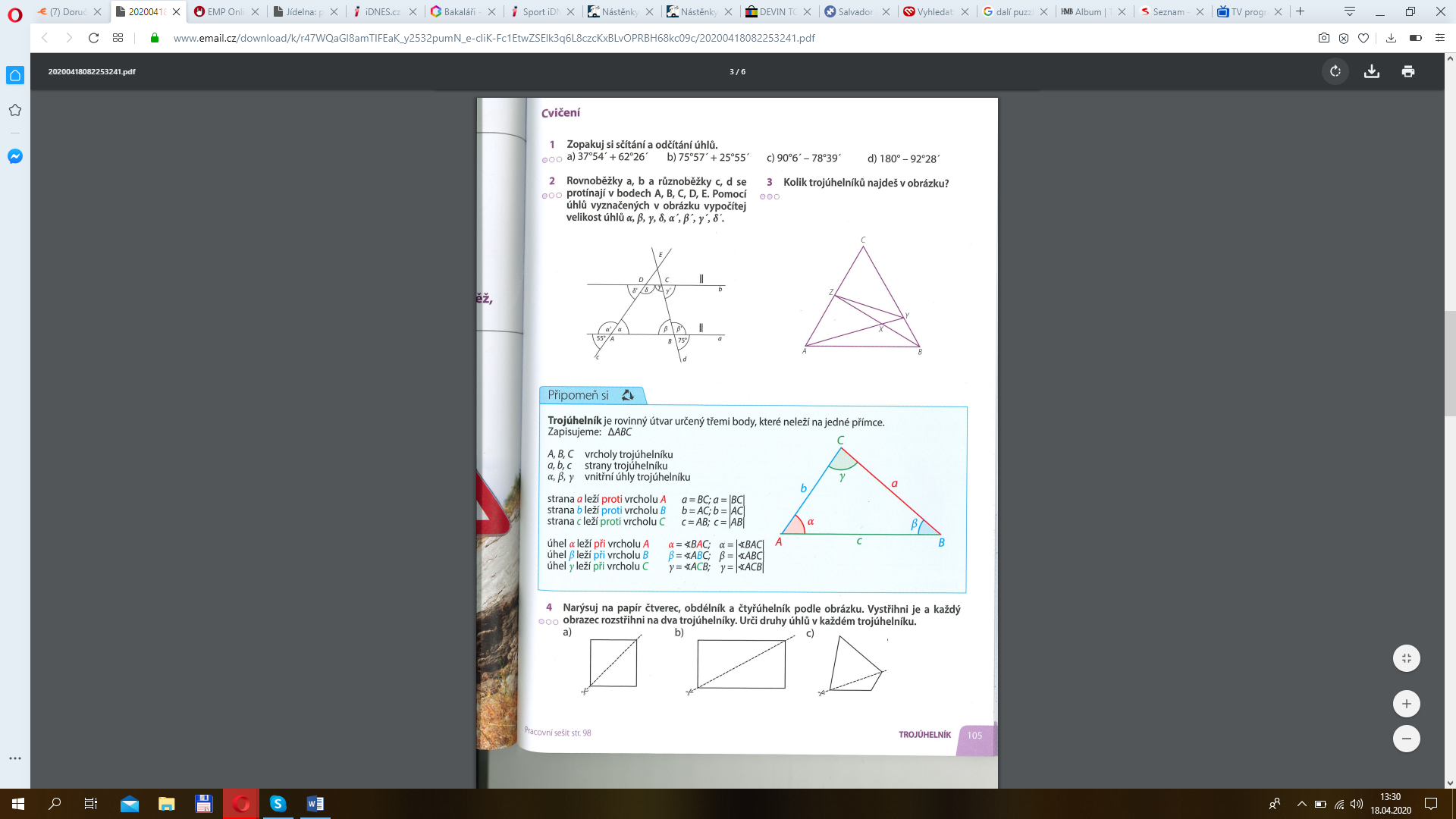 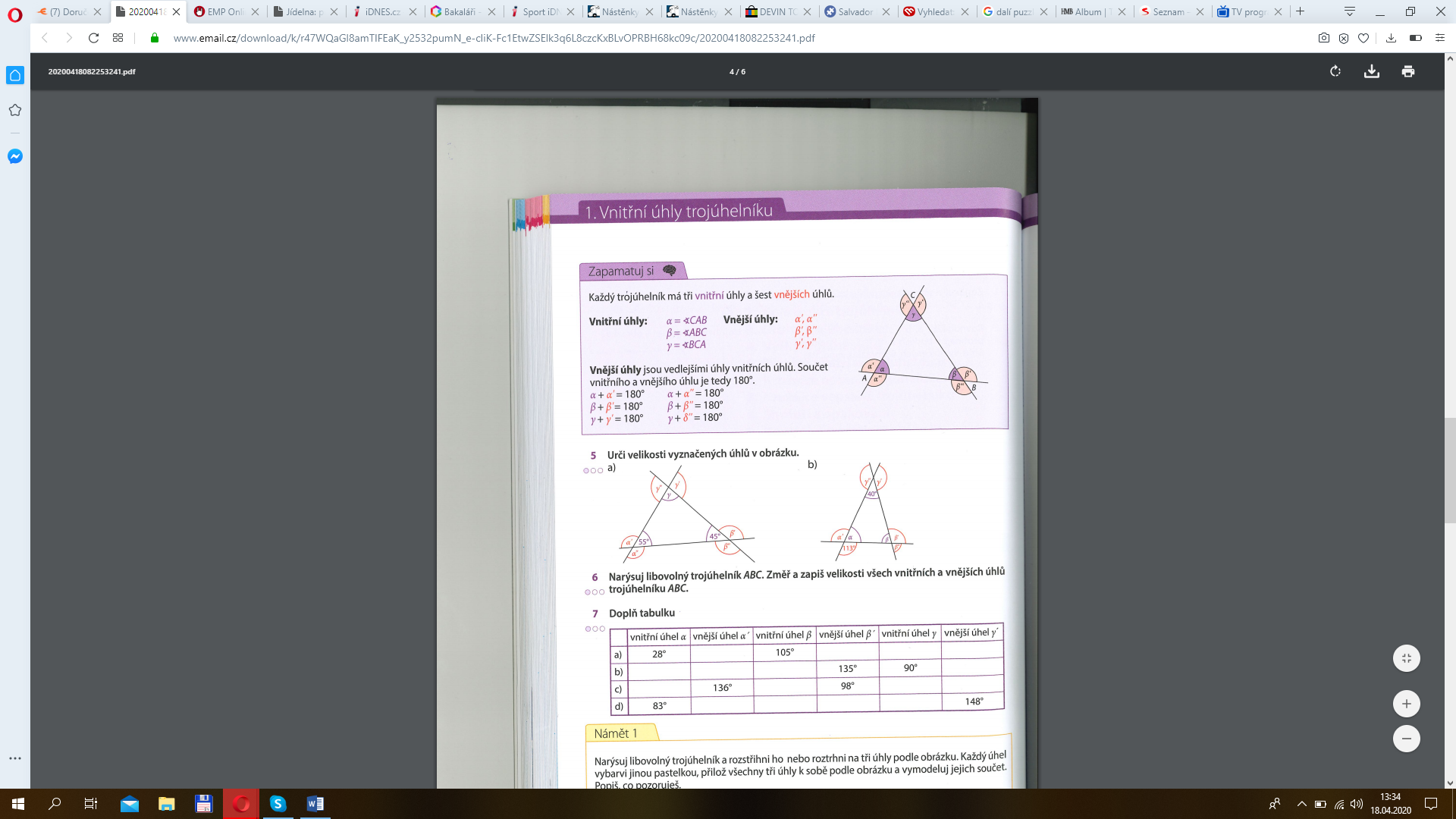 Příklad č. 1 (učebnice 84/2):V trojúhelníku ABC určete velikosti chybějících úhlů. Pojmenujte dané úhly: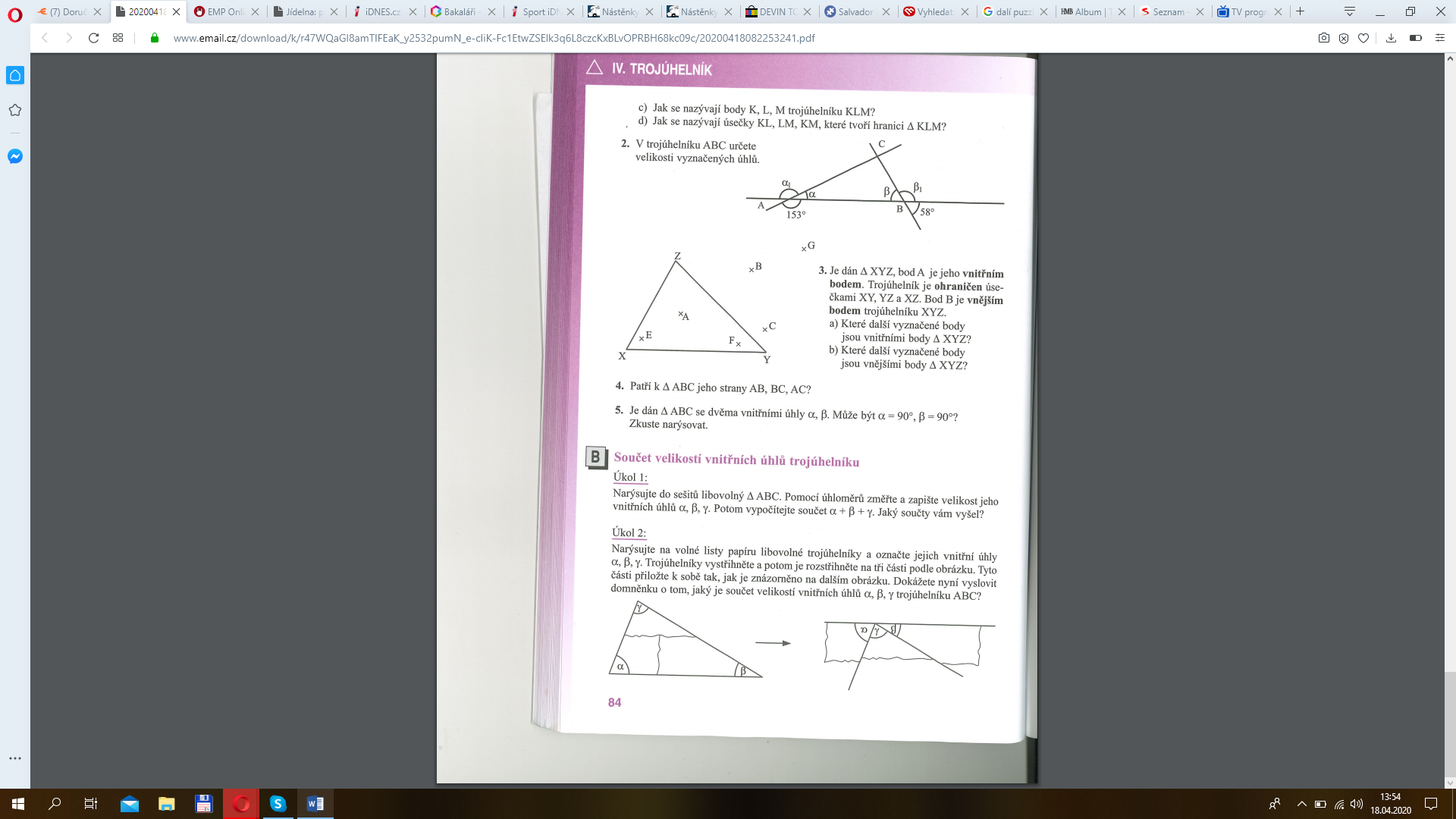 Řešení: - vnitřní úhel vedlejší k vnějšímu úhlu o velikosti . - vnější úhel k vnitřnímu úhlu  nebo například  vrcholový úhel s úhlem . - vrcholový úhel s úhlem 58°. - vnější úhel k vnitřnímu úhlu .Příklad č. 2:Urči velikosti vyznačených úhlů na obrázku: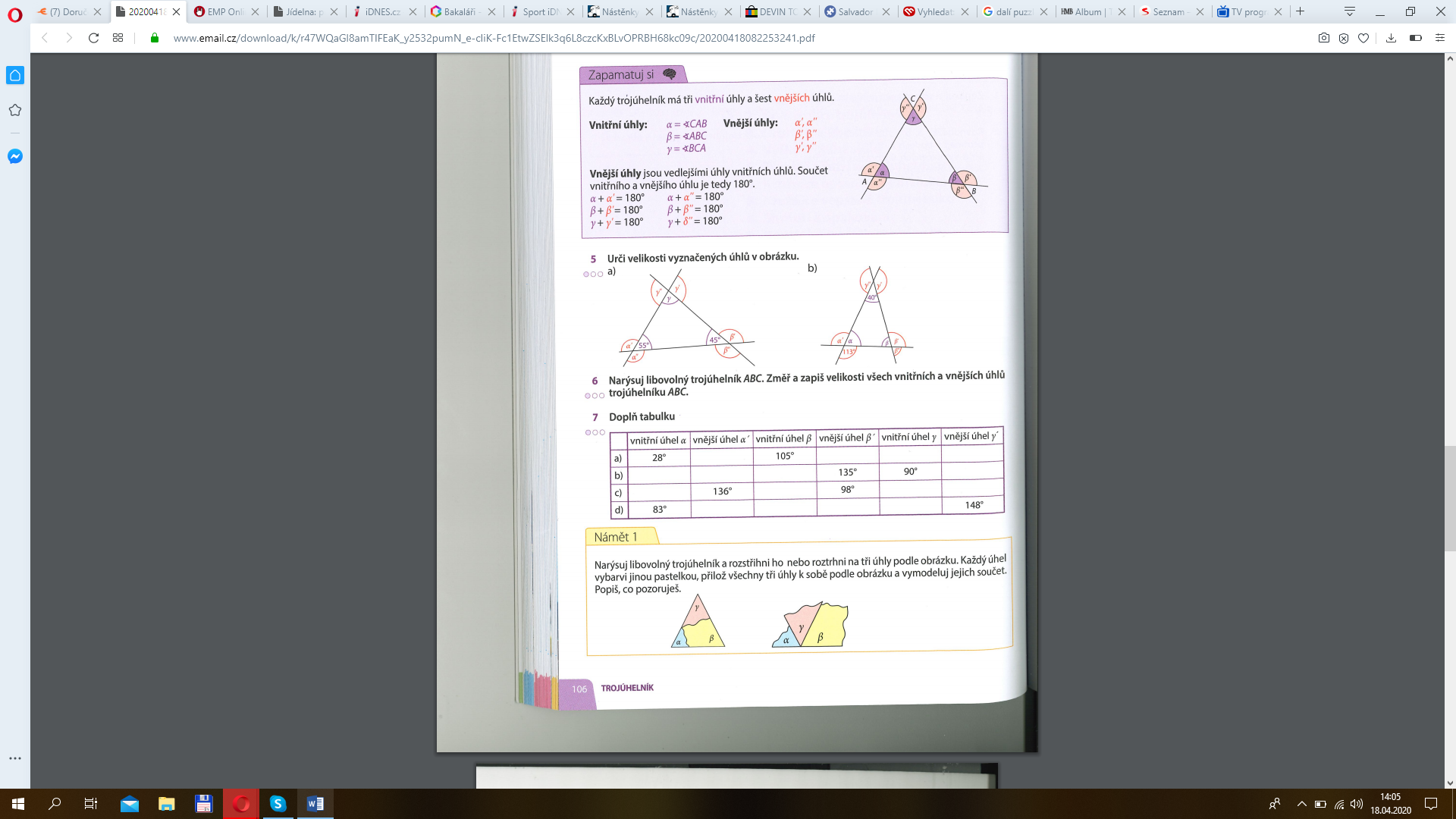 Řešení:Již víme, že součet vnitřních úhlů v trojúhelníku je 180°. - vnitřní úhel vedlejší k vnějšímu úhlu o velikosti . - vnější úhel k vnitřnímu úhlu  nebo například  vrcholový úhel s vnějším úhlem . - vnější úhel k vnitřnímu úhlu . - vnější úhel k vnitřnímu úhlu . - vnější úhel k vnitřnímu úhlu Příklad k procvičování (na čtvrtek 23. 4. 2020):Doplň tabulku:Vnitřní úhel Vnější úhel Vnitřní úhel Vnější úhel Vnitřní úhel Vnější úhel 35°99°107°154°142°105°115°24´124°18´